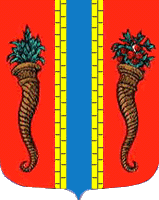 Администрация муниципального образования Новоладожское городское поселениеВолховского муниципального района Ленинградской областиПОСТАНОВЛЕНИЕ От  24 октября 2016 года                                                                                        № 640Об исключении гражданина из списка участниковподпрограммы «Жилье для молодежи»государственной программы Ленинградской области«Обеспечение качественным жильем граждан натерритории Ленинградской области» на 2017 год	На основании постановления администрации Новоладожского городского поселения № 624 от 17 октября 2016 «О снятии гражданина с учета нуждающихся в улучшении жилищных условий», в соответствии с подпрограммой «Жилье для молодежи» государственной программы Ленинградской области «Обеспечение качественным жильем граждан на территории Ленинградской области», утвержденной постановлением Правительства Ленинградской области от 14 ноября 2013 года № 407, п о с т а н о в л я ю:      1. Исключить из списка участников подпрограммы «Жилье для молодежи» государственной программы Ленинградской области «Обеспечение качественным жильем граждан на территории Ленинградской области» на 2017 год, Лебедеву Анну Николаевну, состав семьи 1 человек.      2. Уведомить Лебедеву А.Н. о принятом решении в установленные законом сроки.     3. Постановление вступает в силу с момента принятия.     4. Контроль исполнения настоящего постановления возложить на  начальника отдела по управлению муниципальным имуществом Н.Ю.Ерошкову.Глава администрации                                                                                           О.С. БарановаТронькова О.В.      30-398